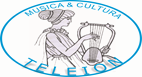 Ed. TELEION musica e culturaTELEION MUSICA E CULTURA CONCORSO LETTERARIO NAZIONALEI GIOVANI RACCONTANO 2020 III EDIZIONEMODULO D’ISCRIZIONENOME………………………………………………………………………………………………………………………………………………..COGNOME…………………………………………………………………………………………………………………………………………DATA DI NASCITA…………………………………INDIRIZZO…………………………………………………………………………..CLASSE……………………………ISTITUTO…………………………………………………………………………………………………..RECAPITO TELEFONICO…………………………………………….EMAIL……………………………………………………………TITOLO DELL’ELABORATO………………………………………………………………………………………………………………..TIPOLOGIA (SEZIONE DEL CONCORSO)……………………………………………………………………………………………SI CONCEDE LIBERATORIA PER L’EVENTUALE PUBBLICAZIONE DELL’ELABORATO.  									FIRMA DEL CONCORRENTESI CONCEDE LIBERATORIA PER L’EVENTUALE PUBBLICAZIONE DELL’ELABORATO		   (PER I CONCORRENTI MINORENNI)                    FIRMA DI UN GENITORE O CHI NE FA LE VECI